Fort Erie Ukes – Set List #57 – SEPT. 28/23  @ CRYSTAL RIDGE LIBRARY We welcome all levels of player.Title ................................................Version ......... Chords .......... Artist 	 	 	 Farewell to Nova Scotia 	V1-03/23	5	Traditional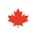 Your Cheatin’ Heart	V1-05/23	6	Hank WilliamsLast Night I Had the Strangest Dream…V1-10/22	7	Ed McCurdyA Pirate Looks at 40	V1-09/23	5	Jimmy BuffettFOLSOM PRISON (NEW)	V1-09/23	8	Johnny CashCentrefield	V1-08/22	7	John FogertyBlack Velvet Band	 2-04/23	4	TraditionalI’m Gonna Be 500 Miles	V2-11/21	3	The ProclaimersHey Good Lookin’	V5-01/23	6	Hank WilliamsBully Boys 	V2-07/21	4	Alan DoyleLong, Long Road 	 V1-05/21	5	David FranceyOb-La-Di, Ob-La-Da	V3-08/21	6	BeatlesTULSA TIME (NEW)	V1-09/23	5	Williams, ClaptonIf I Had a Hammer	V2-04/23	5	Pete SeegerMargaritaville (REVISED)	V2-09/23	5	Jimmy BuffettDon’t Be Cruel	V1-04/23	6	Elvis PresleyScarborough Fair	V1-04/23	5	Traditional, S&GMusic & Friends 	V3-05/21	4	Bud DavidgeNext Jam – October 12, 2023 – Crystal Ridge LibraryThe way I feel when I play the ukulele, is the way I want to feel all the time.				James Hill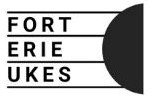 